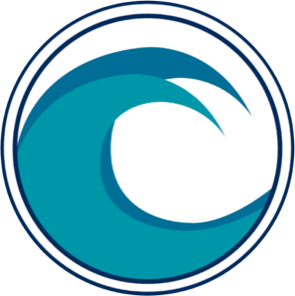 SURF COAST 
SECONDARY COLLEGECollege Principal
Erin WrightAddress75 White StreetTorquay, Victoria, 3228Phone03 5261 6633Emailsurf.coast.sc@education.vic.gov.auWebsitewww.surfcoastsecondarycollege.vic.edu.auAdministration Office Hours              Monday - Friday               8am - 4pm(Excluding public and school holidays)SCSC 2023 Term 1 PlannerSCSC 2023 Term 1 PlannerSCSC 2023 Term 1 PlannerSCSC 2023 Term 1 PlannerPlease note: This calendar only includes our main college events for the term. For further information regarding incursions, excursions, and events for your child, please check your Parent Portal in Compass.SURF COAST 
SECONDARY COLLEGECollege Principal
Erin WrightAddress75 White StreetTorquay, Victoria, 3228Phone03 5261 6633Emailsurf.coast.sc@education.vic.gov.auWebsitewww.surfcoastsecondarycollege.vic.edu.auAdministration Office Hours              Monday - Friday               8am - 4pm(Excluding public and school holidays)MondayTuesdayWednesdayThursdayFridaySURF COAST 
SECONDARY COLLEGECollege Principal
Erin WrightAddress75 White StreetTorquay, Victoria, 3228Phone03 5261 6633Emailsurf.coast.sc@education.vic.gov.auWebsitewww.surfcoastsecondarycollege.vic.edu.auAdministration Office Hours              Monday - Friday               8am - 4pm(Excluding public and school holidays)30-Jan 2023 - Week 1
Year 7&12 students return on-site31-Jan 2023Years 8-11 students return on-site01-Feb 202302-Feb 202303-Feb 2023SURF COAST 
SECONDARY COLLEGECollege Principal
Erin WrightAddress75 White StreetTorquay, Victoria, 3228Phone03 5261 6633Emailsurf.coast.sc@education.vic.gov.auWebsitewww.surfcoastsecondarycollege.vic.edu.auAdministration Office Hours              Monday - Friday               8am - 4pm(Excluding public and school holidays)06-Feb 2023 - Week 2Year 12 Orientation Camp Departs07-Feb 202308-Feb 2023Year 7 2023 Welcome PicnicYear 12 Orientation Camp Returns09-Feb 202310-Feb 2023SURF COAST 
SECONDARY COLLEGECollege Principal
Erin WrightAddress75 White StreetTorquay, Victoria, 3228Phone03 5261 6633Emailsurf.coast.sc@education.vic.gov.auWebsitewww.surfcoastsecondarycollege.vic.edu.auAdministration Office Hours              Monday - Friday               8am - 4pm(Excluding public and school holidays)13-Feb 2023 - Week 314-Feb 202315-Feb 202316-Feb 202317-Feb 2023SURF COAST 
SECONDARY COLLEGECollege Principal
Erin WrightAddress75 White StreetTorquay, Victoria, 3228Phone03 5261 6633Emailsurf.coast.sc@education.vic.gov.auWebsitewww.surfcoastsecondarycollege.vic.edu.auAdministration Office Hours              Monday - Friday               8am - 4pm(Excluding public and school holidays)20-Feb 2023 - Week 4Whole-School Swimming Carnival21-Feb 2023Whole-School Photo Day22-Feb 202323-Feb 202324-Feb 2023SURF COAST 
SECONDARY COLLEGECollege Principal
Erin WrightAddress75 White StreetTorquay, Victoria, 3228Phone03 5261 6633Emailsurf.coast.sc@education.vic.gov.auWebsitewww.surfcoastsecondarycollege.vic.edu.auAdministration Office Hours              Monday - Friday               8am - 4pm(Excluding public and school holidays)27-Feb 2023 - Week 528-Feb 202301-Mar 202302-Mar 202303-Mar 2023SURF COAST 
SECONDARY COLLEGECollege Principal
Erin WrightAddress75 White StreetTorquay, Victoria, 3228Phone03 5261 6633Emailsurf.coast.sc@education.vic.gov.auWebsitewww.surfcoastsecondarycollege.vic.edu.auAdministration Office Hours              Monday - Friday               8am - 4pm(Excluding public and school holidays)06-Mar 2023 - Week 607-Mar 202308-Mar 2023Year 7 Roses Gap Camp Departs09-Mar 202310-Mar 2023Year 7 Roses Gap Camp ReturnsSURF COAST 
SECONDARY COLLEGECollege Principal
Erin WrightAddress75 White StreetTorquay, Victoria, 3228Phone03 5261 6633Emailsurf.coast.sc@education.vic.gov.auWebsitewww.surfcoastsecondarycollege.vic.edu.auAdministration Office Hours              Monday - Friday               8am - 4pm(Excluding public and school holidays)13-Mar 2023 - Week 7PUBLIC HOLIDAY14-Mar 202315-Mar 202316-Mar 202317-Mar 2023SURF COAST 
SECONDARY COLLEGECollege Principal
Erin WrightAddress75 White StreetTorquay, Victoria, 3228Phone03 5261 6633Emailsurf.coast.sc@education.vic.gov.auWebsitewww.surfcoastsecondarycollege.vic.edu.auAdministration Office Hours              Monday - Friday               8am - 4pm(Excluding public and school holidays)20-Mar 2023 - Week 8Open Evening 6pm - 8pm21-Mar 202322-Mar 202323-Mar 202324-Mar 2023Whole-School Athletics CarnivalSURF COAST 
SECONDARY COLLEGECollege Principal
Erin WrightAddress75 White StreetTorquay, Victoria, 3228Phone03 5261 6633Emailsurf.coast.sc@education.vic.gov.auWebsitewww.surfcoastsecondarycollege.vic.edu.auAdministration Office Hours              Monday - Friday               8am - 4pm(Excluding public and school holidays)27-Mar 2023 - Week 928-Mar 202329-Mar 202330-Mar 202331-Mar 2023SURF COAST 
SECONDARY COLLEGECollege Principal
Erin WrightAddress75 White StreetTorquay, Victoria, 3228Phone03 5261 6633Emailsurf.coast.sc@education.vic.gov.auWebsitewww.surfcoastsecondarycollege.vic.edu.auAdministration Office Hours              Monday - Friday               8am - 4pm(Excluding public and school holidays)03-Apr 2023 – Week 1004-Apr 202305-Apr 202306-Apr 2023Last day of Term 1, 2pm dismissal07-Apr 2023GOOD FRIDAYSURF COAST 
SECONDARY COLLEGECollege Principal
Erin WrightAddress75 White StreetTorquay, Victoria, 3228Phone03 5261 6633Emailsurf.coast.sc@education.vic.gov.auWebsitewww.surfcoastsecondarycollege.vic.edu.auAdministration Office Hours              Monday - Friday               8am - 4pm(Excluding public and school holidays)Strive | Unite | Respect | FlourishStrive | Unite | Respect | FlourishStrive | Unite | Respect | FlourishStrive | Unite | Respect | FlourishStrive | Unite | Respect | Flourish